Муниципальное дошкольное образовательное учреждение детский сад № 51 город Рыбинск Ярославская область Конспект занятия по математике с использованием технологии Модерации и АМОТема:  « «Цветик - семицветик»  на математический лад»Возраст детей: дети 6-7 лет      Цель: создании свободной творческой обстановки через организацию командной работы и построение истинных субъект-субъектных отношений, формирование личности через собственную деятельность, развитие универсальных учебных действий, познавательной активности, творчества детей  в  различных видах детской  деятельности     Задачи: Образовательные: - упорядочить  представления детей о числах и цифрах первого десятка; - закрепить знания  обратного счета;- совершенствовать умения  ориентироваться на листе  бумаги в клетку. Развивающие: - развивать познавательные процессы – речь, память, внимание, мышление;- способствовать развитию  творческих способностей и нестандартного мышления;- формировать умения работать в малых группах;-способствовать развитию комбинаторных способностей,  мелкой моторики.Воспитывающие: - воспитывать у детей выдержку, чувство товарищества, желание прийти на помощь в трудную минуту. Оборудование: экран, проектор, волшебный цветок,  кубик Блума,  магнитная доска, изображение яблони, яблоки желтого  и красного цвета для каждого ребенка, корзинка /Идей/,  видеозапись песни группы Домисолька «Цветик - семицветик»; на каждого ребенка: рабочие листы «Вставь пропущенные цифры- цифровая лесенка», наборы математической игры «Танграм», схемы выкладывания животных и птиц, счетные палочки, рабочие листы для графического диктанта, простой карандашПредварительная работа: чтение книги В.Катаев  «Цветик–семицветик», рассматривание иллюстрацийФаза/ этап ОМСодержание образовательного мероприятияКлючевые процессы модерацииАктивные методы1фаза «Начало образовательного мероприятия»1этап «Инициация»2 минПедагог: - Встаньте дети, встаньте в круг  Ты мой друг и я твой друг    Крепко за руки возьмитесь  И друг другу улыбнитесь…- У меня в руках волшебный цветок. Я передаю его рядом стоящему и говорю пожелание. Цветок, обойдя всех детей по кругу, снова возвращается ко мне.-Я желаю добра…-Я желаю счастья…-Я желаю здоровья…-Я желаю хорошего настроения…  и т. д.КоммуникацияИнтеракция1 фаза «Началообразовательногомероприятия»2 этап«Погружение втему ицелеполагание2-3 мин(Зажигается экран телевизора, дети слушают обращение героини сказки В. Катаева «Цветик-семицветик» девочки Жени ) - Дорогие ребята. У меня случилась беда. Пока я в очередной раз считала ворон, злой волшебник Числоед забрал все лепестки цветика - семицветика, который мне подарила добрая старушка, чтобы помогать людям. Он обещал вернуть лепестки, если я решу его математические задачки. Да вот беда, я в математике не очень сильна, боюсь одна не справлюсь…Я знаю, вы многому научились за  этот год. Помогите  мне пожалуйста собрать лепестки. Женя»Педагог:-Дети,  мы с вами читали сказку  «Цветик –семицветик». Давайте вспомним  ее, а поможет нам в этом Кубик Блума.- Чтобы с кубиком играть    Надо нам его бросать  Кубик, кубик поспеши    О чем наша сказка расскажи…-назови – кто автор этой сказки?-почему -  некоторые желания, которые загадала Женя кажутся нам ненужными?-объясни – что сказочного в этой истории?-предложи – какое бы желание загадал ты?-придумай -  иной способ выхода из сложной ситуации /не принес покупку домой, разбил любимую вазу/ У тебя нет волшебного цветка-поделись – обязательно ли иметь волшебный цветок, чтобы делать добрые дела?Педагог:- Молодцы! Вы отлично все вспомнили. Но наша Женя снова попала в беду. Вредный Числоед отобрал у девочки волшебные лепестки. Вы готовы ей помочь?КоммуникацияМотивацияВизуализация1 фаза «Началообразовательногомероприятия»3 этап «Формирование ожиданий, образовательных эффектов»Фруктовое дерево.  (Магнитная доска, изображение яблони, яблоки желтого  и красного цвета для каждого ребенка). Педагог:- Дети,  вы уверены, что сможете преодолеть все трудности и помочь девочке?- Посмотрите, на магнитной доске у меня прикреплено изображение яблони. Чего на яблоньке не хватает? (яблок).  Верно! - Предлагаю вам украсить наше деревце яблочками. Но не просто так: если вы уверены, что справитесь  со всеми заданиями, прикрепите яблоко красного  цвета, а, если  не уверены в своих силах – желтого. КоммуникацияИнтеракцияВизуализацияМотивация2 фаза «Работанад темой»1 этап«Интерактивнаялекция»Педагог:- Дети, Женя очень ждет нашей помощи. Она прислала нам подсказку, на каком транспорте можно быстро добраться до ее сказки./на экране появляется ребус/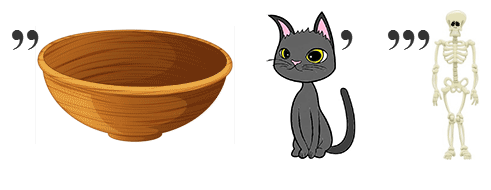 - Как называется транспорт? /сказколет/Корзина идей - Дети вы знаете, как  выглядит сказколет? - Предложите ваши идеи, будем складывать их в нашу общую корзину идей и узнаем, что же это за транспорт /дети высказывают предположения, на экране появляется изображение необычного транспорта /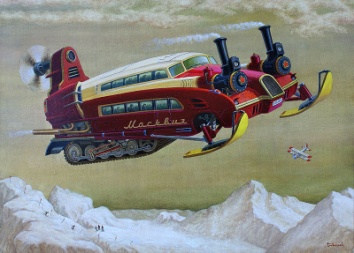 Педагог:- Ух ты ! Никогда не видела такого летательного аппарата. Занимаем места и отправляемся на помощь Жене (Дети  рассаживаются по кругу лицом друг к другу). Обратный счетПедагог :- Даем обратный отсчет! 10, 9, 8, 7, 6, ……0 ! ПУСК!    ВПЕРЕД – в добрый путь!   Включаем фонограмму взлета ракеты).Педагог :- Первое задание Числоеда будем выполнять прямо в полете, чтобы быстрее выручить ЖенюЛогические задачи Педагог :- Логические задачи. Мысленно решаем, по очереди отвечаем:- Как называют маму вашей бабушки?- Сколько единиц в числе 10?- Сколько всего ушей у трёх мышей?- Сколько всего месяцев в году?- Из какой посуды ничего нельзя съесть?- Кто быстрее доплывет до берега утенок или цыпленок?/на экране появляется изображение лепестка/Педагог :- Молодцы! Вот мы и получили первый лепесток./лепесток такого же цвета дети вывешивают на магнитной доске/Педагог:- Наш полет прошел нормально, переходим к следующему заданию.Цифровая лесенка (каждому ребенку предлагается рабочий лист с изображением ступенек от 1 до 10, на  некоторые ступеньках цифры пропущены)Педагог :- Задача для каждого: вписать пропущенные цифры (на экране появляется  еще один лепесток,  лепесток такого же цвета дети вывешивают на магнитной доске)ИнтеракцияКоммуникацияВизуализацияМотивация2 фаза «Работанад темой»2 этап«ПроработкасодержаниятемыТанграм ( На столах конверты с наборами для игры и схемы – изображения животных и птиц).Педагог :- Давайте вспомним, какие математические игры вы знаете? - Сегодня у нас непростое задание: надо выложить силуэты животных и птиц. Для выполнения задания  разделитесь на 3 команды.  Как это можно сделать?( Дети предлагают варианты, например: посчитаться на 1-й,2-й, 3-й.) - Хорошо, давайте, рассчитаемся на первый, второй, третий. Рассаживайтесь за столы по командам. Команда  № 1 - стол с треуголгольником, команда № 2 - с красным кругом, а команда № 3 - с зелёным квадратом. Первые номера будут собирать силуэты птиц, вторые – домашних животных, третьи – диких животных.  Приступайте к работе. (По окончанию игры - на экране появляется  еще три лепестка,  лепестки такого же цвета дети вывешивают на магнитной доске) Головоломка со счетными палочкамиПедагог :- Вот следующее задание: схема – избушка. Переложите одну палочку так, чтобы избушка повернулась в другую сторону.(получают следующий лепесток и так же вивешивают его на доске)Графический диктантПедагог :- Поставьте карандаш на точку  и слушайте внимательно, я начинаю диктовать. Того, кто будет работать внимательно и аккуратно, ждёт сюрприз.( Педагог диктует  графический диктант, дети выполняют задание и получают последний  лепесток). Какой рисунок вы получили?  ( ключик, собираем на доске цветик-семицветик)Педагог :- Ура! Мы собрали для Жени цветик-семицветик!КоммуникацияИнтеракцияВизуализацияМотивация3 фаза «Завершение образовательного мероприятия» 1 этап «Эмоциональная разрядка»- Давайте мы с вами так же как и Витя с Женей в сказке весело поиграем.Физминутка на песню группы Домисолька «Цветик - семицветик»Есть на свете место, это знаю точноГде цветет волшебный сказочный цветокЦветик семицветик мой король цветочныйДарит детям чудо каждый лепестокЛети, лети лепестокЧерез запад на востокЧерез север через югВозвращайся, сделав кругЛишь коснешься ты земли Быть, по-моему, велиБыть, по-моему, велиВ песнях и легендах он растет наверноОн цветет в прекрасных сказочных мечтахЗнаю, что однажды, унесенный ветромРадугу надежды он зажжет в сердцах.Лети, лети лепестокЧерез запад на востокЧерез север через югВозвращайся, сделав кругЛишь коснешься ты земли Быть, по-моему, велиБыть, по-моему, велиИ когда над миром купол свой чудесныйЦветик семицветик ярко распахнетСтанет мир прекрасным солнечным и светлымИ в тот миг волшебный счастье к нам прийдет.Лети, лети лепестокЧерез запад на востокЧерез север через югВозвращайся, сделав кругЛишь коснешься ты земли Быть, по-моему, велиБыть, по-моему, велиКоммуникацияВизуализация3 фаза«Завершениеобразовательногомероприятия»2 этап, 3 этап«Подведениеитогов»Анализ, рефлексия, оценкаПедагог: - Мы  вернули Жене цветик-семицветик и нам пора возвращаться в детский сад. Рассаживаемся обратно в наш сказколет. Начинаем обратный отсчёт: 10, 9,……..0. В добрый путь! ( Включаем фонограмму взлета).АнализРефлексияОценка3 фаза«Завершениеобразовательногомероприятия»2 этап, 3 этап«Подведениеитогов»Анализ, рефлексия, оценкаВот мы опять в детском саду.  Ребята,  подошло к концу наше путешествие! -Что мы сегодня делали?/выполняли математические задания, помогали Жене/-У нас это получилось?-Что получилось особенно хорошо?-Что было сделать сложно?-Как нам могут пригодиться умения решать различные математические умения?АнализРефлексияОценка